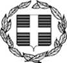 Παροχή υπηρεσιών Συμβούλου για την Εκπόνηση Σχεδίου Φόρτισης Ηλεκτρικών Οχημάτων (Σ.Φ.Η.Ο.) του Δήμου Σητείας ΠΕΡΙΕΧΟΜΕΝΑΤεχνική περιγραφήΕνδεικτικός Προϋπολογισμός ΤιμολόγιοΣυγγραφή υποχρεώσεων Τεχνική Περιγραφή0. ΕΙΣΑΓΩΓΗΣτο πλαίσιο της στρατηγικής ενίσχυσης της ηλεκτροκίνησης στον Ελληνικό χώρο, προωθείται δέσμη μέτρων για την ενίσχυση και υποστήριξη της απόκτησης ηλεκτροκίνητων οχημάτων. Ένα από τα απαραίτητα μέτρα προς αυτή την κατεύθυνση είναι η δημιουργία από μέρους των ΟΤΑ, Σχεδίων Φόρτισης Ηλεκτρικών Οχημάτων (Σ.Φ.Η.Ο.)Το «Σχέδιο Φόρτισης Ηλεκτρικών Οχημάτων (Σ.Φ.Η.Ο.)» εκπονείται υποχρεωτικά από την έναρξη ισχύος του ν. 4710/2020 (Α΄142) έως και την προθεσμία που τίθεται στην παρ. 1, του άρθρου 17 του ιδίου νόμου, όσον αφορά τους δήμους των μητροπολιτικών κέντρων, τους μεγάλους και μεσαίους ηπειρωτικούς δήμους, τους δήμους πρωτευουσών περιφερειακών ενοτήτων, καθώς και τους μεγάλους και μεσαίους νησιωτικούς δήμους, σύμφωνα με το άρθρο 2Α του ν. 3852/2010 (Α’ 87).Στο προσωπικό του δήμου δεν υπάρχουν τα κατάλληλα άτομα με τις ειδικότητες και τις ειδικές γνώσεις που ορίζονται από τις τεχνικές οδηγίες για τα ΣΦΗΟ του ΥΠΕΝ (Α.Π.: ΥΠΕΝ/ΔΜΕΑΑΠ/93764/396 ΦΕΚ 4380/Β/05.10.2020), τα οποία να γνωρίζουν και να ασχολούνται με συναφή ζητήματα αστικής κινητικότητας, χωροθέτησης θέσεων στάθμευσης ηλεκτρικών φορτιστών, ανάλυση της υφιστάμενης κατάστασης, προώθησης της διασύνδεσης της κινητικότητας με ζητήματα έξυπνης πόλης κ.ο.κ.ΓΕΝΙΚΟ ΠΛΑΙΣΙΟ - ΣΚΟΠΙΜΟΤΗΤΑΚύριοι στόχοι της ανάπτυξης της ηλεκτροκίνησης είναι: α) η επέκταση της χρήσης των οχημάτων χαμηλών και μηδενικών εκπομπών, β) η ανάπτυξη υποδομών επαναφόρτισης, ιδίως δημοσίως προσβάσιμων και γ) η διαμόρφωση ρυθμιστικού πλαισίου για την αγορά ηλεκτροκίνησης. Στα πλαίσια αυτά, και με βάση το Νόμο 4710/2020, ως «Σχέδιο Φόρτισης Ηλεκτρικών Οχημάτων (Σ.Φ.Η.Ο.)» ορίζεται το πρόγραμμα χωροθέτησης δημοσίως προσβάσιμων σημείων επαναφόρτισης ηλεκτρικών οχημάτων (Η/Ο) κανονικής ή υψηλής ισχύος και θέσεων στάθμευσης Η/Ο, που εκπονείται από τους δήμους, εντός των διοικητικών τους ορίων, για την προώθηση της ηλεκτροκίνησης. Σύμφωνα με τις Τεχνικές Οδηγίες για τα Σχέδια Φόρτισης Ηλεκτρικών Οχημάτων, το κάθε Σ.Φ.Η.Ο. περιέχει υποχρεωτικά κατ’ ελάχιστον τα εξής:α) τη χωροθέτηση θέσεων στάθμευσης και σημείων επαναφόρτισης Η/Ο εντός των διοικητικών ορίων του Φορέα Εκπόνησης, στους χώρους στάσης και στάθμευσης του άρθρου 34 του ν. 2696/1999 (Α’ 57), καθώς και σε ελεγχόμενους από τους δήμους χώρους στάθμευσης και δημοτικούς χώρους στάθμευσης, ώστε να προβλέπεται υποχρεωτικά η χωροθέτηση ενός (1) κατ’ ελάχιστον σημείου επαναφόρτισης Η/Ο ανά χιλίους (1.000) κατοίκους του δήμου, και ειδικότερα σε:        αα) υφιστάμενους υπαίθριους δημοτικούς χώρους στάθμευσης,        αβ) υφιστάμενους στεγασμένους δημοτικούς χώρους στάθμευσης,        αγ) υφιστάμενες παρόδιες θέσεις στάθμευσης, ελεύθερες και ελεγχόμενης στάθμευσης, ιδίως στα  πολεοδομικά κέντρα των δήμων και σε περιοχές αυξημένης επίσκεψης και σε πυκνοδομημένες αστικές περιοχές,        αδ) νέους υπαίθριους/στεγασμένους χώρους στάθμευσης ή παρόδιες θέσεις στάθμευσης που χωροθετούνται με σκοπό την εγκατάσταση σημείων επαναφόρτισης Η/Ο. β) τη χωροθέτηση θέσεων στάθμευσης και σημείων επαναφόρτισης Η/Ο σε τερματικούς σταθμούς και σε επιλεγμένα σημεία των δημοτικών και αστικών συγκοινωνιών, ώστε να καθίσταται δυνατή η ανωτέρω εγκατάσταση των σημείων επαναφόρτισης Η/Ο υψηλής ισχύος για την εξυπηρέτηση δημοτικών και αστικών λεωφορείων και συγχρόνως να διασφαλίζεται η ελάχιστη απαιτούμενη αναμονή επαναφόρτισης για την ομαλή λειτουργία των λεωφορειακών γραμμών προς εξυπηρέτηση του επιβατικού κοινού, γ) τη χωροθέτηση θέσεων στάθμευσης και σημείων επαναφόρτισης Η/Ο για την εξυπηρέτηση τουριστικών λεωφορείων, ώστε οι προβλεπόμενες θέσεις στάθμευσης τουριστικών λεωφορείων να εξοπλίζονται με σημεία επαναφόρτισης Η/Ο σε ποσοστό δέκα τοις εκατό (10%) τουλάχιστον επί του συνόλου των υφιστάμενων θέσεων ή ενός (1) κατ’ ελάχιστον σημείου επαναφόρτισης Η/Ο, δ) τη χωροθέτηση θέσεων στάθμευσης και σημείων επαναφόρτισης Η/Ο για την εξυπηρέτηση Η/Ο τροφοδοσίας, ώστε οι προβλεπόμενες θέσεις στάθμευσης οχημάτων τροφοδοσίας να εξοπλίζονται με σημεία επαναφόρτισης Η/Ο για το δέκα τοις εκατό (10%) τουλάχιστον του συνόλου των υφιστάμενων θέσεων ή ενός (1) κατ‘ ελάχιστον σημείου επαναφόρτισης Η/Ο. Στις ανωτέρω θέσεις επιτρέπεται και η στάθμευση και η επαναφόρτιση Η/Ο που δεν εξυπηρετούν ανάγκες τροφοδοσίας μετά από τη λήξη του ωραρίου τροφοδοσίας και έως την επόμενη έναρξη. Σε εμπορικές περιοχές και ιστορικά κέντρα πόλεων, χωροθετούνται παρόδιες θέσεις στάθμευσης - επαναφόρτισης για ηλεκτρικά ποδήλατα και μοτοποδήλατα τροφοδοσίας τα οποία επιτρέπεται να κινούνται πέραν των ωραρίων τροφοδοσίας που ισχύουν για τα υπόλοιπα οχήματα. ε) τη χωροθέτηση σημείων επαναφόρτισης Η/Ο σε υφιστάμενα και νόμιμα καθορισμένα σημεία στάσης ή στάθμευσης (πιάτσες) Ε.Δ.Χ.-ΤΑΞΙ, και συγκεκριμένα μία (1) θέση Η/Ο ανά πέντε (5) θέσεις στάθμευσης, όπως αυτή περιγράφεται στο άρθρο 18 του ν. 4710/2020. Στα σημεία επαναφόρτισης Η/Ο που ορίζονται με την παρούσα απαγορεύεται να φορτίζονται Η/Ο, εκτός από Ε.Δ.Χ.- ΤΑΞΙ. στ) τη χωροθέτηση σημείων επαναφόρτισης Η/Ο σε χώρους στάθμευσης οχημάτων ΑμεΑ, όπως αυτή περιγράφεται στο άρθρο 19 του ν. 4710/2020.Πέραν των ανωτέρω, στο Σ.Φ.Η.Ο. δύναται να περιλαμβάνεται (ενδεικτικά) και η χωροθέτηση δημοσίως προσβάσιμων θέσεων στάθμευσης και σημείων επαναφόρτισης Η/Ο σε δημοτικές εγκαταστάσεις, πέραν των υποχρεωτικά προβλεπόμενων βάσει της κείμενης νομοθεσίας, και η χωροθέτηση θέσεων στάθμευσης και σημείων επαναφόρτισης Η/Ο για την εξυπηρέτηση του κοινού σε τερματικούς σταθμούς και σε επιλεγμένα σημεία του δικτύου δημοτικών ή αστικών συγκοινωνιών. Εφόσον στην Περιοχή Παρέμβασης υπάρχουν περιοχές ευθύνης άλλων νομικών προσώπων ή οντοτήτων πλην του Φορέα Εκπόνησης, ο Φορέας Εκπόνησης μπορεί να απευθύνει πρόσκληση στα νομικά αυτά πρόσωπα ή οντότητες να υποβάλουν εντός του χρονικού πλαισίου που αυτός θα θέσει, δεσμευτική πρόταση για χωροθέτηση δημοσίως προσβάσιμων θέσεων στάθμευσης και σημείων επαναφόρτισης Η/Ο στους χώρους αρμοδιότητας αυτών εντός της Περιοχής Παρέμβασης, ώστε να συμπεριληφθούν στο υπό εκπόνηση Σ.Φ.Η.Ο.. Δημοσίως προσβάσιμα σημεία επαναφόρτισης Η/Ο που έχουν ήδη εγκατασταθεί εντός της Περιοχής Παρέμβασης έως την εκπόνηση του Σ.Φ.Η.Ο. και δημοσίως προσβάσιμα σημεία επαναφόρτισης Η/Ο που βρίσκονται εκτός της αρμοδιότητας του Φορέα Εκπόνησης αλλά εντός της Περιοχής Παρέμβασης, όπως αυτή ορίζεται στο άρθρο 4 της παρούσης, λαμβάνονται υπόψη και συμπεριλαμβάνονται στο Σ.Φ.Η.Ο. με διακριτή ένδειξη.ΠΑΡΑΔΟΤΕΑΣε αυτή την ενότητα περιγράφεται τη μεθοδολογία σύμφωνα με την οποία εκπονείται το Σχέδιο Φόρτισης Ηλεκτρικών Οχημάτων (Σ.Φ.Η.Ο.)  Συγκεκριμένα περιλαμβάνει αναλυτικά τα περιεχόμενα των παραδοτέων : Παραδοτέο Π.1, περιλαμβάνει δύο υποφακέλους:Π1α: Ανάλυση Υφιστάμενης Κατάστασης – Χαρτογράφηση της Περιοχής ΠαρέμβασηςΑνάλυση Υφιστάμενης Κατάστασης:Αφορά στην δημιουργία τεύχους στο οποίο συμπεριλαμβάνονται η παρουσίαση της περιοχής παρέμβασης και η συλλογή διαθέσιμων στοιχείων και περιλαμβάνει κατ’ ελάχιστον τα κάτωθι: α) Συλλογή και καταγραφή των υφιστάμενων ή εκπονούμενων στρατηγικών σχεδίων του οικείου Δήμου, όπως π.χ: τα Σχέδια Βιώσιμης Αστικής Κινητικότητας - Σ.Β.Α.Κ., τις Ολοκληρωμένες Χωρικές Επενδύσεις - Ο.Χ.Ε., τα Σχέδια Ολοκληρωμένης Αστικής Ανάπτυξης – ΣΟΑΠ, τα Τοπικά Σχέδια Διαχείρισης Αποβλήτων – ΤΟΣΔΑ.β) Καταγραφή των σχετικών στοιχείων των πολεοδομικών χαρακτηριστικών της περιοχής (ισχύον θεσμικό πλαίσιο, χρήσεις γης, πληθυσμός εξυπηρέτησης, εντοπισμός σημείων ενδιαφέροντος, ήδη υφιστάμενα/αναπτυσσόμενα δημοσίως προσβάσιμα σημεία επαναφόρτισης Η/Ο, όροι δόμησης κ.λπ.). γ) Καταγραφή των κυκλοφοριακών χαρακτηριστικών της περιοχής (ανάλυση υφιστάμενου οδικού δικτύου, στοιχεία κυκλοφοριακών φόρτων, σύνθεση κυκλοφορίας, λειτουργία οδικού δικτύου και κυκλοφοριακών ροών ποδηλάτων, οχημάτων και ΜΜΜ, παρόδια στάθμευση, στάθμευση εκτός οδού, δίκτυα ήπιων μορφών μετακίνησης) και τυχόν εξειδικευμένων δικτύων μεταφορών (π.χ. λιμάνια, αεροδρόμια, σιδηροδρομικοί σταθμοί) και των περιβαλλοντικών χαρακτηριστικών της περιοχής (περιγραφή υφιστάμενου στόλου οχημάτων των κατοίκων, αέριοι ρύποι) βάσει (α) των σχετικών υφιστάμενων πολεοδομικών ή/και συγκοινωνιακών μελετών, ή/ και τυχόν μελετών αστικών αναπλάσεων ή/και (β) βάσει της ανάλυσης των πολεοδομικών χαρακτηριστικών της περιοχής παρέμβασης.δ) Καταγραφή των κατευθύνσεων των υφιστάμενων ή εκπονούμενων Τοπικών Πολεοδομικών Σχεδίων (Τ.Π.Σ.) καθώς και τυχόν ευρύτερων μελετών και προγραμμάτων αστικών αναπλάσεων. ε) Καταγραφή των υφιστάμενων υπαίθριων δημοτικών χώρων στάθμευσης, των υφιστάμενων στεγασμένων δημοτικών χώρων στάθμευσης, θέσεων στάθμευσης τουριστικών λεωφορείων, δημοτικών κτιρίων/εγκαταστάσεων κ.ο.κ., βάσει των καθοριζομένων του ν. 4710/2020 (Α’ 142). στ) Συλλογή και καταγραφή διαθέσιμων τοπογραφικών υποβάθρων. ζ) Συλλογή και καταγραφή υφιστάμενων ή εκπονούμενων πολεοδομικών μελετών, μελετών αστικών αναπλάσεων και κυκλοφοριακών μελετών, μελετών στάθμευσης, μελετών αστικής οδοποιίας και διαμόρφωσης οδών, που έχει εκπονήσει ο κατά περίπτωση ΟΤΑ.Χαρτογράφηση της Περιοχής Παρέμβασης: Αφορά στην δημιουργία διανυσματικών αρχείων και περιλαμβάνει κατ’ ελάχιστον τα κάτωθι: α) Χαρτογράφηση των: κατηγοριών εισοδημάτων (χαμηλών, μέσων, υψηλών), όρων δόμησης (συντελεστή δόμησης και κάλυψης), εμπορικών συγκεντρώσεων και συγκεντρώσεων θέσεων εργασίας και μεγάλων κτηρίων γραφείων και μεγάλων πόλων αναψυχής/πολιτισμού/ τουρισμού/αθλητισμού, σταθμών δημόσιας συγκοινωνίας (λεωφορείων, ή/και μέσων σταθερής τροχιάς), ορίων και στοιχείων υφισταμένων προγραμμάτων ανάπλασης (ειδικότερα σε πυκνοκατοικημένες περιοχές). β) Καταγραφή σημείων παρόδιας στάθμευσης και στάσης IX οχημάτων (ελεύθερης και ελεγχόμενης στάθμευσης), λεωφορείων, ταξί, θέσεων τροφοδοσίας, θέσεων ΑμεΑ κ.τ.λ., καθώς και δημοτικών κτιρίων/εγκαταστάσεων. γ)  Καταγραφή σημείων/περιοχών με δυνατότητα κατασκευής νέων παροχών υποδομών επαναφόρτισης ηλεκτροκίνητων οχημάτων για σύνδεση με το Ελληνικό Δίκτυο Διανομής Ηλεκτρικής Ενέργειας σε συνεργασία με τον Δ.Ε.Δ.Δ.Η.Ε.. δ)  Καταγραφή αναγκαίων παρεμβάσεων στα σημεία τοποθέτησης σημείων επαναφόρτισης Η/Ο. ε)  Καταγραφή ψηφιακά σε διανυσματικά αρχεία μορφής shp των χώρων: 1. των α, β, γ, και δ της παρούσας παραγράφου και 2. των στοιχείων που περιγράφονται στην παρ. 2 του άρθρου 5.Π1β: Χωροθέτηση Σημείων Επαναφόρτισης και Θέσεων Στάθμευσης Η/Ο και Σενάρια Ανάπτυξης Δικτύου Σημείων Επαναφόρτισης Η/Ο.Το Παραδοτέο Π.1β συμπεριλαμβάνει την Διαδικασία Επιλογής Χωροθέτησης Σημείων Επαναφόρτισης Η/Ο, Σενάρια Ανάπτυξης Δικτύου Σημείων Επαναφόρτισης Η/Ο και Παρακολούθηση Κάλυψης Αναγκών Επαναφόρτισης Η/Ο, ως εξής: A. ΔΙΑΔΙΚΑΣΙΑ ΕΠΙΛΟΓΗΣ ΧΩΡΟΘΕΤΗΣΗΣ ΣΗΜΕΙΩΝ ΕΠΑΝΑΦΟΡΤΙΣΗΣ Η/Ο: Αφορά στην επιλογή συγκεκριμένων σημείων για την τοποθέτηση των σημείων επαναφόρτισης Η/Ο, με βάση τα κάτωθι: A.1. Τα σημεία επαναφόρτισης Η/Ο που θα προτείνονται θα πρέπει να εξυπηρετούν στο σύνολό τους (συμπεριλαμβανομένων και των ήδη υφιστάμενων/αναπτυσσόμενων σημείων) τις ανάγκες φόρτισης όλων των κατηγοριών ηλεκτρικών οχημάτων για τα επόμενα πέντε (5) έτη. Στο Σ.Φ.Η.Ο. θα συμπεριλαμβάνεται πρόταση για πρόγραμμα τμηματικής υλοποίησης των οριζόμενων στο Σ.Φ.Η.Ο. σημείων επαναφόρτισης Η/Ο με στόχο την πλήρη υλοποίησή του εντός τριών (3) ετών. A.2. Ως προς τις αναγκαίες τεχνικές προδιαγραφές για τη χωροθέτηση σημείων επαναφόρτισης Η/Ο, λαμβάνονται υπόψη (α) οι σχετικές τεχνικές απαιτήσεις σύνδεσης των υποδομών επαναφόρτισης στο Ελληνικό Δίκτυο Διανομής Ηλεκτρικής Ενέργειας, για τις οποίες θα ζητείται η συνδρομή του Δ.Ε.Δ.Δ.Η.Ε. ούτως ώστε να προκύπτουν δεδομένα κατασκευής αναγκαίων έργων σύνδεσης και το σχετικό κόστος τους, (β) τα γεωμετρικά δεδομένα της περιοχής παρέμβασης (π.χ. πλάτος πεζοδρομίου), (γ) οι απαιτήσεις για οδική ασφάλεια (ορατότητα από συμβολή οδών και εξόδους χώρων στάθμευσης), όπως προβλέπονται στην κείμενη νομοθεσία. A.3. Για την αξιολόγηση των δεδομένων που προκύπτουν από την ανάλυση της υφιστάμενης κατάστασης και την επιλογή σημείων κατάλληλων για τη χωροθέτηση θέσεων στάθμευσης και φόρτισης Η/Ο, ο Φορέας Εκπόνησης πραγματοποιεί: α) Ανάλυση SWOT (για την επιλογή των βέλτιστων σημείων για τη χωροθέτηση σημείων επαναφόρτισης Η/Ο) στην οποία αξιοποιούνται και αξιολογούνται τα δεδομένα του παραδοτέου Π.1α. β) Καταγραφή προτάσεων αναπλάσεων σε μικρά οδικά τμήματα για χωροθέτηση σημείων επαναφόρτισης Η/Ο. γ) Σύνταξη επιμέρους προτάσεων για χωροθέτηση θέσεων στάθμευσης και σημείων επαναφόρτισης Η/Ο που ανήκουν σε ειδικές κατηγορίες (ταξί, Λεωφορεία, ΑμεΑ, οχήματα τροφοδοσίας, σε δημοτικά κτίρια/εγκαταστάσεις κ.τ.λ.) καθώς και για χωροθέτηση χώρων στάθμευσης ηλεκτρικών ποδηλάτων. B. ΣΕΝΑΡΙΑ ΑΝΑΠΤΥΞΗΣ ΟΛΟΚΛΗΡΩΜΕΝΟΥ ΔΙΚΤΥΟΥ ΦΟΡΤΙΣΗΣ Η/Ο: Αφορά σε παρουσίαση εναλλακτικών σεναρίων χωροθέτησης σημείων επαναφόρτισης Η/Ο με στόχο την δημιουργία ολοκληρωμένου δικτύου υποδομών επαναφόρτισης Η/Ο για την περιοχή παρέμβασης. α) Παρουσίαση εναλλακτικών σεναρίων χωροθέτησης σημείων επαναφόρτισης Η/Ο και βαθμονόμησή τους που θα καταλήγουν στην βέλτιστη (με κριτήρια οικονομικά, περιβαλλοντικά, κοινωνικά) προτεινόμενη λύση. β) Χαρτογραφική παρουσίαση του συνόλου των εναλλακτικών σεναρίων και χαρτογραφική παρουσίαση και τεκμηρίωση της βέλτιστης επιλογής. γ) Επισημαίνεται ότι: 1. Για τη χωροθέτηση χώρων στάσης/στάθμευσης (πιάτσες) Ε.Δ.Χ. - ΤΑΞΙ ηλεκτρικών οχημάτων με σημεία επαναφόρτισης Η/Ο ακολουθούνται οι διατάξεις του άρθρου 18 του ν. 4710/2020 (Α’ 142) και 2. Για τη χωροθέτηση θέσεων στάθμευσης Η/Ο για ΑμεΑ ακολουθούνται οι διατάξεις του άρθρου 19 του ν. 4710/2020 (Α’ 142).Γ. ΠΑΡΑΚΟΛΟΥΘΗΣΗ ΚΑΛΥΨΗΣ ΑΝΑΓΚΩΝ ΕΠΑΝΑΦΟΡΤΙΣΗΣ Η/Ο. Ο Φορέας Εκπόνησης δημιουργεί ανοιχτό ψηφιακό αρχείο στο οποίο συγκεντρώνονται και καταγράφονται όλα τα νέα στοιχεία που προκύπτουν από την στιγμή της δημιουργίας του Σ.Φ.Η.Ο. και αφορούν στην παρακολούθηση της κάλυψης των αναγκών επαναφόρτισης Η/Ο, στοιχεία τοπικού φορτίου από τον Δ.Ε.Δ.Δ.Η.Ε., νέες προτάσεις από την ΕΕ κ.λπ., τα οποία θα χρησιμοποιούνται σε επόμενη αναθεώρηση/επικαιροποίηση του Σ.Φ.Η.Ο. με σκοπό να προτείνονται συμπληρώσεις και αλλαγές των Σ.Φ.Η.Ο. (π.χ. νέες θέσεις τοποθέτησης σημείων επαναφόρτισης, αλλαγή της θέσης τοποθετημένων σημείων επαναφόρτισης, αντικατάσταση σημείων επαναφόρτισης κανονικής ισχύος με σημεία επαναφόρτισης υψηλής ισχύος Η/Ο κ.λπ.). Παραδοτέο Π.2: Έκθεση Διαβούλευσης Στο Παραδοτέο Π.2 θα παρουσιάζονται τα αποτελέσματα της διαβούλευσης επί του επικρατέστερου σεναρίου και τυχόν διορθωτικές ενέργειες.Ειδικότερα, ήδη πριν την έναρξη του Σταδίου 1, συντάσσεται από τον Φορέα Εκπόνησης η μέθοδος διαβούλευσης και οι σχετικές συμμετοχικές διαδικασίες και ορίζονται οι επαγγελματικοί, συλλογικοί και άλλοι φορείς που θα συμμετέχουν στην διαδικασία καθ’ όλη την διάρκεια της εκπόνησης του Σ.Φ.Η.Ο. Στην διαβούλευση ενδείκνυται να συμμετέχουν και σχετικοί με την ηλεκτροκίνηση φορείς, εμπειρογνώμονες και ειδικοί επιστήμονες. Η συμμετοχή των παραπάνω φορέων δεν είναι δεσμευτική. Εν συνεχεία ο Φορέας Εκπόνησης δημοσιοποιεί τα αποτελέσματα της διαβούλευσης, καταγράφει και αξιολογεί τα σχόλια και πραγματοποιεί τυχόν διορθωτικές ενέργειες. Παραδοτέο Π.3: Ολοκλήρωση Φακέλου - Εφαρμογή Σχεδίου Στο Παραδοτέο Π.3, θα παρουσιάζονται: 1. Ανάλυση κόστους - οφέλους και επιλογή μεθοδολογίας υλοποίησης του οριζόμενου από το Σ.Φ.Η.Ο. δικτύου υποδομών επαναφόρτισης Η/Ο (π.χ. σύμβαση παραχώρησης, σύμβαση προμήθειας). 2. Σχέδιο και χρονικός προγραμματισμός χωροθέτησης/αδειοδότησης σημείων επαναφόρτισης Η/Ο. 3. Προδιαγραφές (τεχνικές, διαλειτουργικότητας, κ.λπ.) του προτεινόμενου δικτύου υποδομών επαναφόρτισης Η/Ο. 4. Δυνατότητες χρηματοδότησης έργου. 5. Ανάπτυξη Πολιτικής Κινήτρων (σε τοπικό επίπεδο). 6. Ψηφιακά αρχεία με τα γεωχωρικά δεδομένα του Σ.Φ.Η.Ο.. Τα ψηφιακά αρχεία θα αφορούν στην πρόταση χωροθέτησης όπου θα απεικονίζονται τα σημεία επαναφόρτισης και των θέσεων στάθμευσης Η/Ο, με το σύνολο των απαραίτητων θεματικών ιδιοτήτων τους (για παράδειγμα σε ότι αφορά στα σημεία επαναφόρτισης: εάν πρόκειται για σημείο επαναφόρτισης κανονικής ή υψηλής ισχύος Η/Ο, αριθμός ρευματοδοτών κ.ά.). Τα στοιχεία αυτά προορίζονται να τροφοδοτήσουν (α) βάσεις δεδομένων, συμπεριλαμβανομένου του Μ.Y.Φ.Α.H. του ν. 4710/2020, και (β) διαδικτυακές πλατφόρμες πληροφόρησης (π.χ. websites) για τους κατοίκους και τους διερχόμενους από τα διοικητικά όρια του εκάστοτε Δήμου.Όλα τα παραδοτέα θα παραδοθούν σε πέντε αντίτυπα σε έντυπη μορφή και σε 5 αντίτυπα σε ηλεκτρονική μορφή (5cd). Όλα τα παραδοτέα και τα ηλεκτρονικά αρχεία που το συνοδεύουν θα πρέπει να είναι σύμφωνα με τον Οδηγό Υλοποίησης της Πρόσκλησης για τα ΣΦΗΟ και τις οποιεσδήποτε πρόσθετες οδηγίες εκδοθούν από το ΥΠΕΝ ή το Πράσινο Ταμείο.ΧΡΟΝΟΣ ΥΛΟΠΟΙΗΣΗΣ ΤΗΣ ΣΥΜΒΑΣΗΣΌλα τα παραδοτέα του αναδόχου καθώς και όλες οι παρεχόμενες υπηρεσίες θα πρέπει να έχουν ολοκληρωθεί εγκαίρως για την άρτια και ομαλή λειτουργία του προγράμματος.Η Συνολική Συμβατική διάρκεια υλοποίησης των εργασιών προσδιορίζεται σε  εννέα μήνες από την ημερομηνία ανάρτησης της υπογεγραμμένης  σύμβασης στο ΚΗΜΔΗΣ. Ο προϋπολογισμός των εργασιών ανέρχεται στο ύψος των 39.680,00 € συμπεριλαμβανομένου ΦΠΑ 24% (Ποσό χωρίς ΦΠΑ: 32.000,00 €, ΦΠΑ: 7.680,00€) και θα βαρύνει τον ΚΑ:20-6117.002 του προϋπολογισμού του Δήμου Σητείας 2021-2022. Ο φορέας χρηματοδότησης θα είναι το Πράσινο Ταμείο.ΕΛΑΧΙΣΤΕΣ ΠΡΟΫΠΟΘΕΣΕΙΣ ΟΙΚΟΝΟΜΙΚΩΝ ΦΟΡΕΩΝΟι οικονομικοί φορείς θα πρέπει να διαθέσουν για την εκτέλεση της υπό ανάθεσης σύμβασης, Ομάδα Έργου με την απαιτούμενη τεχνική κατάρτιση και αποδεδειγμένη επαγγελματική εμπειρία στα γνωστικά αντικείμενα του υπό ανάθεση έργου, ώστε να μπορούν να φέρουν σε πέρας το έργο, αποτελεσματικά και αποδοτικά. Ειδικότερα, ο Ανάδοχος θα πρέπει να συστήσει Ομάδα Έργου που θα περιλαμβάνει κατ’ ελάχιστο τις εξής ειδικότητες:Υπεύθυνος Έργου: Διπλωματούχος Πολιτικός Μηχανικός, με μεταπτυχιακές σπουδές ή/και διδακτορικό δίπλωμα (PhD) στο αντικείμενο του πολεοδομικού ή χωροταξικού ή αστικού σχεδιασμού ή συνδυασμένου πολεοδομικού και κυκλοφοριακού σχεδιασμού ή άλλο συναφές. Απαιτείται ειδική εμπειρία τουλάχιστον 15 ετών σε μελέτες ή υπηρεσίες ή ερευνητικά ή λοιπά προγράμματα (εθνικά ή ευρωπαϊκά) με αντικείμενο το συνδυασμένο χωρικό και κυκλοφοριακό ή το συνδυασμένο πολεοδομικό και κυκλοφοριακό σχεδιασμό. Ειδικότερα, ο Υπεύθυνος Έργου θα πρέπει να έχει συμμετάσχει σε τουλάχιστον πέντε (5) μελέτες ή υπηρεσίες ή ερευνητικά ή λοιπά προγράμματα (εθνικά ή ευρωπαϊκά) με αντικείμενο τη βιώσιμη  κινητικότητα.Υπεύθυνος Διαχείρισης Ποιότητας: Διπλωματούχος Π.Ε., κάτοχος μεταπτυχιακού τίτλου σπουδών στο  Περιβάλλον, με 10ετή τουλάχιστον γενική επαγγελματική εμπειρία στον τομέα της υλοποίησης συγχρηματοδοτούμενων έργων και μελετών ανάπτυξης με αντικείμενο το Περιβάλλον, μεταξύ των οποίων, συμμετοχή σε τουλάχιστον : δύο (2) ολοκληρωμένα ή σε εξέλιξη έργα, με αντικείμενο το Σχεδιασμό Βιώσιμης Αστικής Ανάπτυξης ή κινητικότητας, δύο (2) ολοκληρωμένα έργα, σχετικά με την κλιματική αλλαγή, δύο (2) έργα ή προγράμματα, με αντικείμενο την κυκλική οικονομία και (2) ολοκληρωμένα έργα ανάπτυξης συστημάτων διαχείρισης ποιότητας και περιβάλλοντος.  Συγκοινωνιολόγος : Διπλωματούχος Τοπογράφος ή Πολιτικός Μηχανικός - Συγκοινωνιολόγος με μεταπτυχιακές σπουδές ή/και διδακτορικό δίπλωμα (PhD) στο αντικείμενο του πολεοδομικού ή χωροταξικού ή αστικού σχεδιασμού ή συνδυασμένου πολεοδομικού και κυκλοφοριακού σχεδιασμού ή άλλο συναφές. Απαιτείται τουλάχιστον 8ετή Γενική Εμπειρία σε έργα σχετικά με τις μεταφορές ή κυκλοφοριακό σχεδιασμό ή άλλο συναφές αντικείμενο και εξειδικευμένη εμπειρία σε τουλάχιστον πέντε (5) μελέτες ή υπηρεσίες ή ερευνητικά ή λοιπά προγράμματα (εθνικά ή ευρωπαϊκά) σχετικά με τη βιώσιμη κινητικότητα.Τοπογράφος Μηχανικός με Μεταπτυχιακό τίτλο σπουδών (MSc) στα Γεωγραφικά Συστήματα Πληροφοριών. Απαιτείται τουλάχιστον 8ετής γενική εμπειρία σε θέματα μεταφορών ή κυκλοφοριακού σχεδιασμού και χρήση γεωγραφικών συστημάτων πληροφοριών, η οποία να κατοχυρώνεται από συμμετοχή σε μελέτες ή υπηρεσίες ή ερευνητικά ή λοιπά προγράμματα (εθνικά ή ευρωπαϊκά). Ειδικότερα, να έχει συμμετάσχει σε πέντε (5) μελέτες ή υπηρεσίες ή ερευνητικά ή λοιπά προγράμματα (εθνικά ή ευρωπαϊκά) σχετικά με μεταφορές και GIS και συμμετοχή σε τουλάχιστον ένα (1) ευρωπαϊκό πρόγραμμα.Οικονομολόγος: Πτυχιούχος Οικονομικών Σπουδών με Μεταπτυχιακό τίτλο σπουδών στην Αστική ή Περιφερειακή Ανάπτυξη, με 10ετή τουλάχιστον γενική εμπειρία στην υλοποίηση εθνικών ή/και ευρωπαϊκών έργων, τη συμβουλευτική υποστήριξη των ΟΤΑ Α’ και Β’ βαθμού στο πλαίσιο σχεδιασμού, παρακολούθησης και υλοποίησης συγχρηματοδοτούμενων έργων και προγραμμάτων. Ως προς την ειδική εμπειρία, απαιτείται η συμμετοχή σε τουλάχιστον δύο (2) ολοκληρωμένα ή σε εξέλιξη έργα, με αντικείμενο τη βιώσιμη  κινητικότητα, δύο (2) έργα (ολοκληρωμένα ή σε εξέλιξη) που αφορούν  την ενέργεια ή/και την κλιματική αλλαγή (π.χ. ΣΔΑΕ, ΣΔΑΕΚ) και δύο (2) έργα (ολοκληρωμένα ή σε εξέλιξη) τεχνικής υποστήριξης ΟΤΑ για την ωρίμανση και την διαχείριση ή/και παρακολούθηση του φυσικού και οικονομικού αντικειμένου συγχρηματοδοτούμενων έργων την τελευταία τριετία.Ο υποψήφιος ανάδοχος θα υποβάλει στην προσφορά του Πίνακα με τα αναλυτικά στοιχεία απασχόλησης της ομάδας έργου και θα ορίσει έναν υπεύθυνο ομάδας έργου.Οι προσφέροντες οικονομικοί φορείς θα πρέπει στην προσφορά τους να προτείνουν το κατάλληλο οργανωτικό σχήμα και ανθρώπινο δυναμικό έτσι ώστε να διασφαλίζεται η αποτελεσματική, ποιοτικά ορθή και έγκαιρη εκτέλεση του υπό ανάθεση έργου. Οι προσφέροντες οικονομικοί φορείς θα πρέπει να αποδείξουν στην προσφορά τους ότι καθ’ όλη τη διάρκεια της συμβάσεως θα διασφαλίσουν ότι η Ομάδα Έργου θα αποτελείται από τουλάχιστον πέντε (5) στελέχη  και τα ελάχιστα απαιτούμενα προσόντα, όπως ορίστηκαν παραπάνω. Τα μέλη της Ομάδας Έργου θα είναι υπό την καθοδήγηση του Υπευθύνου Ομάδας Έργου (ΥΟΕ), ο οποίος θα είναι υπεύθυνος του αναδόχου έναντι της αναθέτουσας αρχής. Επί ποινή αποκλεισμού, θεωρείται απαιτούμενη η επιτόπια παρουσία (onsite support) μέλους του αναδόχου σχήματος, τουλάχιστον μία (1) φορά την εβδομάδα, στην έδρα του Δήμου Σητείας.Όσον αφορά στην τεχνική και επαγγελματική ικανότητα για την παρούσα διαδικασία σύναψης σύμβασης, οι οικονομικοί φορείς απαιτείται:Να έχουν αποδεδειγμένη εμπειρία κατά τη διάρκεια των τριών (3) τελευταίων ετών (2018-2020) σε τουλάχιστον  (3) έργα που σχετίζονται με το στρατηγικό σχεδιασμό στον τομέα της αστικής κινητικότητας, στα οποία να περιλαμβάνονται υποχρεωτικά δύο (2) ολοκληρωμένες συμβάσεις παροχής υπηρεσιών τεχνικής υποστήριξης σε Δήμου για την εκπόνηση Στρατηγικού Σχεδίου Βιώσιμης Αστικής Κινητικότητας. Προς απόδειξη τούτου, οφείλουν να προσκομίσουν τις σχετικές συμβάσεις.Να έχουν ολοκληρώσει επιτυχώς τουλάχιστον τέσσερεις (4) συμβάσεις σχετιζόμενες με την ενέργεια ή/και την κλιματική αλλαγή (π.χ. ΣΔΑΕ, ΣΔΑΕΚ). Προς απόδειξη τούτου, οφείλουν να προσκομίσουν τις σχετικές συμβάσεις.Να έχουν υλοποιήσει την τελευταία 3ετία τουλάχιστον δύο (2) συμβάσεις στην συμβουλευτική υποστήριξη (παρακολούθηση, αξιολόγηση και επιλογή δράσεων) φορέων ΟΤΑ Α’ βαθμού, στην υλοποίηση συγχρηματοδοτούμενων προγραμμάτων ή/και υλοποίηση / εφαρμογή ευρωπαϊκών στρατηγικών. Προς απόδειξη τούτου, οφείλουν να προσκομίσουν τις σχετικές συμβάσεις.Οι οικονομικοί φορείς  οφείλουν να διαθέτουν εν ισχύ : Το Σύστημα Διαχείρισης Ποιότητας κατά το πρότυπο ISO 9001:2015 ή ισοδύναμό του με πεδίο εφαρμογής: την παροχή συμβουλευτικών και μελετητικών υπηρεσιών προς δημόσιους φορείς, αναφορικά με  το σχεδιασμό, την υλοποίηση, διαχείριση και αξιολόγηση Εθνικών και Ευρωπαϊκών Προγραμμάτων.Το Σύστημα Περιβαλλοντικής Διαχείρισης  κατά το πρότυπο ISO 14001:2015 ή ισοδύναμό του, με πεδίο εφαρμογής: την παροχή συμβουλευτικών και μελετητικών υπηρεσιών προς δημόσιους φορείς, αναφορικά με  το σχεδιασμό, την υλοποίηση, διαχείριση και αξιολόγηση Εθνικών και Ευρωπαϊκών ΠρογραμμάτωνΤο Σύστημα Διαχείρισης Ασφάλειας Πληροφοριών κατά το πρότυπο ISO 27001:2013 ή ισοδύναμό του με πεδίο εφαρμογής:  την Παροχή συμβουλευτικών και μελετητικών υπηρεσιών στον δημόσιο και ιδιωτικό τομέα.Σητεία, ……  / 05/ 2021     ΣΥΝΤΑΧΘΗΚΕ							   ΘΕΩΡΗΘΗΚΕΦουκαράκη Ευαγγελία					             Νίκος Μ.ΤσουκνάκηςΜηχανολόγος Μηχανικός ΤΕ 				            Πολιτικός Μηχανικός ΕΜΠΟι αναφερόμενες τιμές διαμορφώθηκαν κατ’ αποκοπή και μετά από έρευνα της αρμόδιας υπηρεσίας στις τρέχουσες τιμές εμπορίου σε αντίστοιχο είδος, εργασιών.Σητεία           / 05/ 2021ΣΥΝΤΑΧΘΗΚΕ							   ΘΕΩΡΗΘΗΚΕΦουκαράκη Ευαγγελία					             Νίκος Μ.ΤσουκνάκηςΜηχανολόγος Μηχανικός ΤΕ 				        Πολιτικός Μηχανικός ΕΜΠ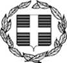 ΤιμολόγιοΓενικά:Οι τιμές των άρθρων τιμολογίου αναφέρονται σε μονάδες πλήρως περαιωμένων εργασιών. Στην ανωτέρω αμοιβή περιλαμβάνεται και το σύνολο των άμεσων και έμμεσων γενικών και ειδικών υποστηρικτικών και λειτουργικών δαπανών του αναδόχου για την παροχή των υπηρεσιών. Άρθρο Τιμολογίου 1:  Π.1α : Ανάλυση Υφιστάμενης Κατάστασης – Χαρτογράφηση της Περιοχής Παρέμβασης  και Π.1β:  Χωροθέτηση Σημείων Επαναφόρτισης και Θέσεων Στάθμευσης Η/Ο και Σενάρια Ανάπτυξης Δικτύου Σημείων Επαναφόρτισης Η/Ο.Η καταγραφή της υφιστάμενης κατάστασης και η χαρτογράφηση της περιοχής παρέμβασης είναι ιδιαίτερα σημαντική για την επιτυχή πορεία το σχεδίου και συμπεριλαμβάνει το σύνολο των ενεργειών που περιγράφονται στην Ενότητα ΤΕΧΝΙΚΗ ΠΕΡΙΓΡΑΦΗ – ΕΝΟΤΗΤΑ 2: ΑΝΤΙΚΕΙΜΕΝΟ ΤΗΣ ΣΥΜΒΑΣΗΣ, για τέσσερις (4) μήνες από την ανάρτηση της σύμβασης στο ΚΗΜΔΗΣ.Ποσότητα:    Ένα (1) παραδοτέο σε 2 υποφακέλους / Ανάλυση Υφιστάμενης Κατάστασης – Χαρτογράφηση της Περιοχής Παρέμβασης και Χωροθέτηση Σημείων Επαναφόρτισης και Θέσεων Στάθμευσης Η/Ο και Σενάρια Ανάπτυξης Δικτύου Σημείων Επαναφόρτισης Η/Ο  (κατ’ αποκοπή) Τιμή μονάδος:  13.000 € Ολογράφως: δεκατρείς χιλιάδες ευρώ το τεμάχιο. Άρθρο Τιμολογίου 2:  Π.2: Έκθεση ΔιαβούλευσηςΚατά την έκθεση διαβούλευσης συντάσσονται οι σχετικές συμμετοχικές διαδικασίες και ταυτόχρονα ορίζονται οι επαγγελματικοί, συλλογικοί και άλλοι φορείς που θα συμμετέχουν στην διαδικασία καθ’ όλη την διάρκεια της εκπόνησης του Σ.Φ.Η.Ο. Η έκθεση διαβούλευσης περιλαμβάνει την αναφορά του αναδόχου για το σύνολο των ενεργειών που περιγράφονται στην Ενότητα ΤΕΧΝΙΚΗ ΠΕΡΙΓΡΑΦΗ – ΕΝΟΤΗΤΑ 2: ΑΝΤΙΚΕΙΜΕΝΟ ΤΗΣ ΣΥΜΒΑΣΗΣ, για έξι (6) μήνες από την ανάρτηση της σύμβασης στο ΚΗΜΔΗΣ.Ποσότητα:    Ένα (1) παραδοτέο / Έκθεση Διαβούλευσης (κατ’ αποκοπή)Τιμή μονάδος:  5.000 € Ολογράφως: πέντε χιλιάδες ευρώ το τεμάχιο.Άρθρο Τιμολογίου 3:  Π.3: Ολοκλήρωση Φακέλου – Εφαρμογή ΣχεδίουΗ ολοκλήρωση του φακέλου και η εφαρμογή του σχεδίου περιλαμβάνει την αναφορά του αναδόχου για το σύνολο των ενεργειών που περιγράφονται στην Ενότητα ΤΕΧΝΙΚΗ ΠΕΡΙΓΡΑΦΗ – ΕΝΟΤΗΤΑ 2: ΑΝΤΙΚΕΙΜΕΝΟ ΤΗΣ ΣΥΜΒΑΣΗΣ, για εννεά  (9) μήνες από την ανάρτηση της σύμβασης στο ΚΗΜΔΗΣ.Ποσότητα:    Ένα (1) παραδοτέο / Ολοκλήρωση Φακέλου – Εφαρμογή Σχεδίου (κατ’ αποκοπή)Τιμή μονάδος:  14.000 € Ολογράφως: δέκα τέσσερεις χιλιάδες ευρώ το τεμάχιο. Όλες οι τιμές μονάδας είναι χωρίς Φ.Π.Α.Όλα τα παραδοτέα θα παραδοθούν σε πέντε αντίτυπα σε έντυπη μορφή και σε 5 αντίτυπα σε ηλεκτρονική μορφή (5cd). Όλα τα παραδοτέα και τα ηλεκτρονικά αρχεία που το συνοδεύουν θα είναι σύμφωνα με τον Οδηγό Υλοποίησης της Πρόσκλησης για τα ΣΦΗΟ και τις οποιεσδήποτε πρόσθετες οδηγίες εκδοθούν από το ΥΠΕΝ ή το Πράσινο Ταμείο. Σητεία         / 05/ 2021ΣΥΝΤΑΧΘΗΚΕ							   ΘΕΩΡΗΘΗΚΕΦουκαράκη Ευαγγελία					             Νίκος Μ.ΤσουκνάκηςΜηχανολόγος Μηχανικός ΤΕ 				        Πολιτικός Μηχανικός ΕΜΠΣυγγραφή ΥποχρεώσεωνΆρθρο 1ο :     Αντικείμενο Αντικείμενο της υπηρεσίας είναι η παροχή υπηρεσιών συμβούλου για την εκπόνηση του Σχεδίου Φόρτισης Ηλεκτρικών Οχημάτων (Σ.Φ.Η.Ο.) για τον Δήμο Σητείας. Πρόκειται για την δημιουργία ενός ολοκληρωμένου Σχεδίου Φόρτισης Ηλεκτρικών Οχημάτων όπου λεπτομερής αναφορά των παρεχόμενων υπηρεσιών αναφέρεται στο τεύχος της Τεχνικής Περιγραφής της παρούσης. Ο προϋπολογισμός των παρεχόμενων υπηρεσιών ανέρχεται στο ποσό των 39.680,00€ συμπεριλαμβανομένου ΦΠΑ 24% (Ποσό χωρίς ΦΠΑ: 32.000€, ΦΠΑ: 7.680,00€).Άρθρο 2ο : Ισχύουσες διατάξεις Η εκτέλεση της υπηρεσίας  θα πραγματοποιηθεί σύμφωνα με τις διατάξεις :Νόμος 4412/2016 (ΦΕΚ Α’ 147/08-08-2016) «Δημόσιες Συμβάσεις έργων, Προμηθειών και Υπηρεσιών (προσαρμογή στις Οδηγίες 2014/24/ΕΕ και 2014/25/ΕΕ)», όπως τροποποιήθηκε και ισχύει.Του Ν.4782/09-03-2021(Α΄36 ) «Εκσυγχρονισμός, απλοποίηση και αναμόρφωση του ρυθμιστικού πλαισίου των δημοσίων συμβάσεων, ειδικότερες ρυθμίσεις προμηθειών στους τομείς της άμυνας και της ασφάλειας και άλλες διατάξεις για την ανάπτυξη, τις υποδομές και την υγεία»του  Ν. 4555/2018 (ΦΕΚ Α’ 133/19.07.2018) «Μεταρρύθμιση του θεσμικού πλαισίου της Τοπικής Αυτοδιοίκησης-Εμβάθυνση της Δημοκρατίας – Ενίσχυση της Συμμετοχής – Βελτίωση της οικονομικής και αναπτυξιακής λειτουργίας των Ο.Τ.Α. [Πρόγραμμα «ΚΛΕΙΣΘΕΝΗΣ Ι»]»του Ν. 3463/8-6-2006 «Κύρωση του Κώδικα Δήµων και Κοινοτήτων», όπως συμπληρώθηκε με την παρ 13 του άρθρου 20 του Ν.3731/2008 (ΦΕΚ 263/τ.Α’/23-12-20008) «Αναδιοργάνωση της Δημοτικής Αστυνομίας και ρυθμίσεις λοιπών θεμάτων αρμοδιότητας Υπουργείου Εσωτερικών .του Ν. 3852/2010 «Νέα Αρχιτεκτονική της Αυτοδιοίκησης και της Αποκεντρωμένης Διοίκησης - Πρόγραμμα Καλλικράτης»,του Ν. 4270/2014 (Α' 143) «Αρχές δημοσιονομικής διαχείρισης και εποπτείας (ενσωμάτωση της Οδηγίας 2011/85/ΕΕ) – δημόσιο λογιστικό και άλλες διατάξεις»,της παρ. Ζ του Ν. 4152/2013 (Α' 107) «Προσαρμογή της ελληνικής νομοθεσίας στην Οδηγία 2011/7 της 16.2.2011 για την καταπολέμηση των καθυστερήσεων πληρωμών στις εμπορικές συναλλαγές», του Ν.2690/1999 (Α' 45) “Κύρωση του Κώδικα Διοικητικής Διαδικασίας και άλλες διατάξεις”  και ιδίως των άρθρων 7 και 13 έως 15,Του Ν.3861/2010 (ΦΕΚ  Α΄/112) «Ενίσχυση της διαφάνειας µε την υποχρεωτική ανάρτηση νόμων και πράξεων των κυβερνητικών, διοικητικών και αυτοδιοικητικών οργάνων στο διαδίκτυο ¨Πρόγραµµα Διαύγεια¨ και άλλες διατάξεις». του Π.Δ. 80/2016 (ΦΕΚ 145/05.08.2016 τεύχος Α'): Ανάληψη υποχρεώσεων από τους διατάκτες."του Ν.4013/2011 (ΦΕΚ Α΄/204) «Σύσταση ενιαίας Ανεξάρτητης Αρχής Δημοσίων Συμβάσεων και Κεντρικού Ηλεκτρονικού Μητρώου Δημοσίων Συμβάσεων» όπως τροποποιήθηκε και ισχύει.των διατάξεων του άρθρου 1 «Κατάργηση της υποχρέωσης επικυρώσεων αντιγράφων εγγράφων», του κεφαλαίου Α΄ «Μείωση Διοικητικών Βαρών – Απλουστεύσεις Διαδικασιών», του Ν.4250/2014 (ΦΕΚ Α΄/74), του Ν.4389/2016 (ΦΕΚ  Α΄/248) «Κύρωση  Κώδικα  Φόρου  Προστιθέμενης  Αξίας», όπως τροποποιήθηκε και ισχύει,του Ν.2859/2000 (Α’ 248) «Κύρωση Κώδικα Φόρου Προστιθέμενης Αξίας»,του Ν. 4625/2019 (Α’ 135) «Ρυθμίσεις του Υπουργείου Υποδομών και Μεταφορών και άλλες επείγουσες διατάξεις».της με αρ. 57654 (Β’ 1781/23.5.2017) Απόφασης του Υπουργού Οικονομίας και Ανάπτυξης «Ρύθμιση ειδικότερων θεμάτων λειτουργίας και διαχείρισης του Κεντρικού Ηλεκτρονικού Μητρώου Δημοσίων Συμβάσεων (ΚΗΜΔΗΣ) του Υπουργείου Οικονομίας και Ανάπτυξης»,του Ν. 4710/2020 (A’ 142) «Προώθηση της ηλεκτροκίνησης και άλλες διατάξεις»,τις υπ’ αριθμ 196.6/11-11-2020 και 201.6/2020 αποφάσεις του Πράσινου Ταμείου την υπ’ αριθμ. 209/2020 απόφαση Οικονομικής Επιτροπής του Δήμου Σητείας η οποία αφορά την έγκριση  για υποβολή πρότασης στο χρηματοδοτικό πρόγραμμα «Δράσεις Περιβαλλοντικού ισοζυγίου» άξονας 4 «Σχέδια Φόρτισης Ηλεκτρικών οχημάτων» του Πράσινου Ταμείου για την εκπόνηση του Σ.Φ.Η.Ο. Την με αρ. απ. ΥΠΕΝ/ΔΜΕΑΑΠ/93764/396( ΦΕΚ 4380/Β/05.10.2020) με τις “Τεχνικές Οδηγίες για τα Σχέδια Φόρτισης Ηλεκτρικών Οχημάτων Σ.Φ.Η.Ο.”Άρθρο 3ο :   Χρόνος  και τρόπος εκτέλεσης της σύμβασηςΗ  διάρκεια εκτέλεσης της σύμβασης ορίζεται σε εννιά  (9) μήνες από την ημερομηνία ανάρτησης της υπογεγραμμένης της σύμβασης στο ΚΗΜΔΗΣ. Όλα τα παραδοτέα του αναδόχου καθώς και όλες οι παρεχόμενες υπηρεσίες θα πρέπει να έχουν ολοκληρωθεί εγκαίρως για την άρτια και ομαλή λειτουργία του προγράμματος.Η εκτέλεση της υπηρεσία θα γίνει με συνοπτικό διαγωνισμό του άρθρου 117 του Ν.4412/2016 με το κριτήριο κατακύρωσης  της πλέον συμφέρουσας από οικονομική άποψη προσφοράς, βάσει της βέλτιστης σχέσης ποιότητας – τιμής και συγκεκριμένα βάση συντελεστή βαρύτητας τόσο για την τεχνική όσο και για την οικονομική προσφορά. Αναλυτική περιγραφή των κριτηρίων, των συντελεστών βαρύτητας αυτών καθώς και του υπολογισμού της πλέον συμφέρουσας προφοράς παρατίθεται στο παράρτημα Α της παρούσας μελέτης.Οι προσφορές που θα δοθούν από τους ενδιαφερόμενους θα αφορούν  το σύνολο των υπηρεσιών της τεχνικής μελέτης .  Προσφορές για μέρος μόνο των ζητούμενων υπηρεσιών της τεχνικής μελέτης , απορρίπτονται. Οι προσφορές των ενδιαφερομένων ισχύουν για τουλάχιστον ενενήντα (90) ημέρες από την υποβολή τους. Η  ημερομηνία υποβολής των επί μέρους παραδοτέων ορίζεται ως ακολούθως: Άρθρο 4ο :  Τεχνική ΠροσφοράΤΕΧΝΙΚΗ ΠΡΟΣΦΟΡΑ θα περιλαμβάνει την τεχνική περιγραφή των  παρεχόμενων υπηρεσιών προσαρμοσμένες στις ανάγκες του Δήμου Σητείας και θα πρέπει να καλύπτει όλες τις απαιτήσεις και τις τεχνικές προδιαγραφές που έχουν τεθεί  στην παρούσα μελέτη , περιγράφοντας ακριβώς πώς οι συγκεκριμένες απαιτήσεις και προδιαγραφές πληρούνται. Περιλαμβάνει ιδίως τα έγγραφα και δικαιολογητικά, βάσει των οποίων θα αξιολογηθεί η καταλληλότητα των προσφερόμενων υπηρεσιών βάσει και των καθορισμένων κριτηρίων αξιολόγησης. Η τεχνική προσφορά θα πρέπει να αποτελείται τουλάχιστον από τις παρακάτω ενότητες τα περιεχόμενα των οποίων περιγράφονται στη συνέχεια ανά ενότητα: Με την προσφορά του οικονομικού φορέα θα πρέπει να κατατεθούν ,επί ποινή αποκλεισμού, τα   παρακάτω :Πίνακα Ομάδας έργου η οποία θα αποτελείται από τουλάχιστον πέντε (5) στελέχη στον οποίο θα αναφέρονται αναλυτικά το ονοματεπώνυμο του μέλους της ομάδας, τίτλοι σπουδών, ο ρόλος του κάθε μέλους στην ομάδα έργου, η θέση στο σχήμα υλοποίησης (δηλ. Υπεύθυνος Έργου, εμπειρογνώμονας ή μέλος ομάδας), γενική και ειδική εμπειρία κάθε μέλους και οι προτεινόμενοι Ανθρωπομήνες απασχόλησης στο έργου.  Σε περίπτωση που δεν υπάρχει εξαρτημένη σχέση εργασίας με τα μέλη της ομάδας θα πρέπει να κατατεθούν δηλώσεις συνεργασίας των εξωτερικών συνεργατών με τον οικονομικό φορέα. Βιογραφικά Σημειώματα όλων των μελών της Ομάδας Έργου συνοδευόμενα από Υπεύθυνη Δήλωση του Ν. 1599/86 κάθε μέλους της ομάδας έργου περί ακρίβειας των στοιχείων του βιογραφικού σημειώματος τους.Υπεύθυνη δήλωση του οικονομικού φορέα στην οποία να δηλώνει ότι: Επιβεβαιώνει τη γενική και ειδική εμπειρίας των μελών της ομάδας έργου,Έλαβε γνώση των   όρων της παρούσας μελέτης  και των σχετικών με αυτή διατάξεων και των τεχνικών προδιαγραφών και ότι τους αποδέχεται πλήρως και ανεπιφύλακτα την επιτόπια παρουσία (onsite support) τουλάχιστον μία (1) φορά την εβδομάδα, στις εγκαταστάσεις του Δήμου Σητείας στελέχους του αναδόχου σχήματος Υπεύθυνες δηλώσεις υπογεγραμμένες από όλα τα μέλη της ομάδας έργου περί αποδοχής του ορισμού τους. Συμβάσεις/ Βεβαιώσεις καλής εκτέλεσης/ή και Βεβαιώσεις έργων ή εργοδοτών/ για να αποδείξουν οι οικονομικοί φορείς ότι:Να έχουν αποδεδειγμένη εμπειρία κατά τη διάρκεια των τριών (3) τελευταίων ετών (2018-2020) σε τουλάχιστον  (3) έργα που σχετίζονται με το στρατηγικό σχεδιασμό στον τομέα της αστικής κινητικότητας, στα οποία να περιλαμβάνονται υποχρεωτικά δύο (2) ολοκληρωμένες συμβάσεις παροχής υπηρεσιών τεχνικής υποστήριξης σε Δήμου για την εκπόνηση Στρατηγικού Σχεδίου Βιώσιμης Αστικής Κινητικότητας. Προς απόδειξη τούτου, οφείλουν να προσκομίσουν τις σχετικές συμβάσεις.Να έχουν ολοκληρώσει επιτυχώς τουλάχιστον τέσσερεις (4) συμβάσεις σχετιζόμενες με την ενέργεια ή/και την κλιματική αλλαγή (π.χ. ΣΔΑΕ, ΣΔΑΕΚ). Προς απόδειξη τούτου, οφείλουν να προσκομίσουν τις σχετικές συμβάσεις.Να έχουν υλοποιήσει την τελευταία 3ετία τουλάχιστον δύο (2) συμβάσεις στην συμβουλευτική υποστήριξη (παρακολούθηση, αξιολόγηση και επιλογή δράσεων) φορέων ΟΤΑ Α’ βαθμού, στην υλοποίηση συγχρηματοδοτούμενων προγραμμάτων ή/και υλοποίηση / εφαρμογή ευρωπαϊκών στρατηγικών. Προς απόδειξη τούτου, οφείλουν να προσκομίσουν τις σχετικές συμβάσεις.Να διαθέτουν εν ισχύ:Το Σύστημα Διαχείρισης Ποιότητας κατά το πρότυπο ISO 9001:2015 ή ισοδύναμό του με πεδίο εφαρμογής: την παροχή συμβουλευτικών και μελετητικών υπηρεσιών προς δημόσιους φορείς, αναφορικά με  το σχεδιασμό, την υλοποίηση, διαχείριση και αξιολόγηση Εθνικών και Ευρωπαϊκών Προγραμμάτων.Το Σύστημα Περιβαλλοντικής Διαχείρισης  κατά το πρότυπο ISO 14001:2015 ή ισοδύναμό του, με πεδίο εφαρμογής: την παροχή συμβουλευτικών και μελετητικών υπηρεσιών προς δημόσιους φορείς, αναφορικά με  το σχεδιασμό, την υλοποίηση, διαχείριση και αξιολόγηση Εθνικών και Ευρωπαϊκών ΠρογραμμάτωνΤο Σύστημα Διαχείρισης Ασφάλειας Πληροφοριών κατά το πρότυπο ISO 27001:2013 ή ισοδύναμό του με πεδίο εφαρμογής:  την Παροχή συμβουλευτικών και μελετητικών υπηρεσιών στον δημόσιο και ιδιωτικό τομέα.Άρθρο 5ο :  ΣύμβασηςΟ Δήμος προσκαλεί τον ανάδοχο να προσέλθει για την υπογραφή του συμφωνητικού, εντός είκοσι (20) ημερών από την κοινοποίηση σχετικής έγγραφης ειδικής πρόσκλησης, για να υπογράψει τη σύμβαση. Η διάρκεια  της σύμβασης ορίζεται σε εννέα  (9) μήνες  από την ημερομηνία ανάρτησης της υπογεγραμμένης συμβάσης στο ΚΗΜΔΗΣ . Η  συνολική διάρκεια της σύμβασης μπορεί να παρατείνεται μετά από  αιτιολογημένη απόφαση της αναθέτουσας αρχής μέχρι το 50% αυτής ύστερα από σχετικό αίτημα του  αναδόχου που υποβάλλεται πριν από τη λήξη της διάρκειάς της, σε αντικειμενικά δικαιολογημένες περιπτώσεις που δεν οφείλονται σε υπαιτιότητα του αναδόχου. Αν λήξει η συνολική διάρκεια της σύμβασης, χωρίς να υποβληθεί εγκαίρως αίτημα παράτασης ή, αν λήξει η παραταθείσα, κατά τα ανωτέρω διάρκεια, χωρίς να υποβληθούν στην αναθέτουσα αρχή τα παραδοτέα της σύμβασης, ο ανάδοχος κηρύσσεται έκπτωτος.  Αν οι υπηρεσίες παρασχεθούν από υπαιτιότητα του αναδόχου μετά τη λήξη της διάρκειας της σύμβασης, και μέχρι λήξης του χρόνου της παράτασης που χορηγήθηκε επιβάλλονται εις βάρος του ποινικές ρήτρες, σύμφωνα με το άρθρο 218 του ν. 4412/2016.Η σύμβαση μπορεί να τροποποιείται κατά τη διάρκειά της, χωρίς να απαιτείται νέα διαδικασία σύναψης σύμβασης, μόνο σύμφωνα με τους όρους και τις προϋποθέσεις του άρθρου 132 του ν. 4412/16 (όπως τροποποιήθηκε με το άρθρο 43 του ν.4605/19), και κατόπιν γνωμοδότησης της καθ’ ύλην αρμόδιας υπηρεσίας ή άλλως της υπηρεσίας, η οποία ορίζεται με απόφαση της Αναθέτουσας Αρχής  ή της επιτροπής που συγκροτείται επίσης με απόφαση της Αναθέτουσας Αρχής (άρθρο 216 του ν.4412/16 όπως τροποποιήθηκε με το άρθρο 33 του ν.4608/19). Η σύμβαση θεωρείται ότι έχει εκτελεστεί, όταν εκτελεστεί οριστικά το σύνολο της υπηρεσίας, γίνει η αποπληρωμή του συμβατικού τιμήματος και εκπληρωθούν οι τυχόν λοιπές συμβατικές υποχρεώσεις από τα συμβαλλόμενα μέρη.Άρθρο 6ο :   ΕγγυήσειςΓια την καλή εκτέλεση των όρων της σύμβασης, ο ανάδοχος υποχρεούται να καταθέσει πριν ή κατά την υπογραφή της σύμβασης εγγυητική επιστολή που θα καλύπτει ποσό ίσο με ποσοστό πέντε τοις εκατό (5%) επί της αξίας της σύμβασης χωρίς να υπολογίζεται ο Φ.Π.Α. (άρθρο 72 του Ν.4412/16). Η διάρκεια ισχύος της εγγυητικής επιστολής θα είναι ως και δύο μήνες μετά τη λήξη της σύμβασης. Η εγγύηση κατατίθεται πριν ή κατά την υπογραφή της σύμβασης και καταπίπτει στην περίπτωση παράβασης των όρων της σύμβασης, όπως αυτή ειδικότερα ορίζει.Η εγγύηση καλής εκτέλεσης της σύμβασης καλύπτει συνολικά και χωρίς διακρίσεις την εφαρμογή όλων των όρων της σύμβασης και κάθε απαίτηση της αναθέτουσας αρχής έναντι του αναδόχου. Η ανωτέρω εγγύηση επιστρέφεται στον ανάδοχο μετά την οριστική ποιοτική παραλαβή της υπηρεσίας, την εκπλήρωση όλων των συμβατικών του υποχρεώσεων και την εκκαθάριση τυχόν απαιτήσεων μεταξύ των συμβαλλομένων. Η εγγύηση καλής εκτέλεσης καταπίπτει στην περίπτωση παράβασης των όρων της σύμβασης, όπως αυτή ειδικότερα ορίζει.Η εγγύηση πρέπει να προβλέπει ότι, σε περίπτωση κατάπτωσής της, το οφειλόμενο ποσό υπόκειται στο εκάστοτε ισχύον πάγιο τέλος χαρτοσήμου.Κατά τα λοιπά, αναφορικά με τις εγγυήσεις, ισχύουν τα αναφερόμενα στο άρθρο 72 του Ν.4412/16.Άρθρο 7ο : Παραλαβή εργασιών6.1 Η παραλαβή των παρεχόμενων υπηρεσιών ή παραδοτέων γίνεται από επιτροπή παραλαβής που συγκροτείται, σύμφωνα με την παράγραφο 3 του άρθρου 221 του ν. 4412/16. 6.2 Κατά τη διαδικασία παραλαβής διενεργείται ο απαιτούμενος έλεγχος, σύμφωνα με τα οριζόμενα στη σύμβαση, μπορεί δε να καλείται να παραστεί και ο ανάδοχος. Μετά την ολοκλήρωση της διαδικασίας, η επιτροπή παραλαβής: α) είτε παραλαμβάνει τις σχετικές υπηρεσίες ή παραδοτέα, εφόσον καλύπτονται οι απαιτήσεις της σύμβασης χωρίς έγκριση ή απόφαση του αποφαινομένου οργάνου, β) είτε εισηγείται για την παραλαβή με παρατηρήσεις ή την απόρριψη των παρεχομένων υπηρεσιών ή παραδοτέων, σύμφωνα με τις παραγράφους  6.3 και 6.4. Τα ανωτέρω εφαρμόζονται και σε τμηματικές παραλαβές. 6.3 Αν η επιτροπή παραλαβής κρίνει ότι οι παρεχόμενες υπηρεσίες ή τα παραδοτέα δεν ανταποκρίνονται πλήρως στους όρους της σύμβασης, συντάσσεται πρωτόκολλο προσωρινής παραλαβής, που αναφέρει τις παρεκκλίσεις που διαπιστώθηκαν από τους όρους της σύμβασης και γνωμοδοτεί αν οι αναφερόμενες παρεκκλίσεις επηρεάζουν  την καταλληλότητα των παρεχόμενων υπηρεσιών ή παραδοτέων και συνεπώς αν μπορούν οι τελευταίες να καλύψουν τις σχετικές ανάγκες. 6.4 Για την εφαρμογή της προηγούμενης παραγράφου ορίζονται τα ακόλουθα: α) Στην περίπτωση που διαπιστωθεί ότι, δεν επηρεάζεται η καταλληλότητα, με αιτιολογημένη απόφαση του αρμόδιου αποφαινόμενου οργάνου, μπορεί να εγκριθεί η παραλαβή των εν λόγω παρεχόμενων υπηρεσιών ή παραδοτέων, με έκπτωση επί της συμβατικής αξίας, η οποία θα πρέπει να είναι ανάλογη προς τις διαπιστωθείσες παρεκκλίσεις. Μετά την έκδοση της ως άνω απόφασης, η επιτροπή παραλαβής υποχρεούται να προβεί στην οριστική παραλαβή των παρεχόμενων υπηρεσιών ή παραδοτέων της σύμβασης και να συντάξει σχετικό πρωτόκολλο οριστικής παραλαβής, σύμφωνα με τα αναφερόμενα στην απόφαση. β) Αν διαπιστωθεί ότι επηρεάζεται η καταλληλότητα, με αιτιολογημένη απόφαση του αρμόδιου αποφαινόμενου οργάνου απορρίπτονται οι παρεχόμενες υπηρεσίες ή τα παραδοτέα, με την επιφύλαξη των οριζομένων στο άρθρο 220 του Ν. 4412/16.6.5 Αν παρέλθει χρονικό διάστημα μεγαλύτερο των τριάντα (30) ημερών από την ημερομηνία υποβολής του παραδοτέου από τον οικονομικό φορέα και δεν έχει εκδοθεί πρωτόκολλο παραλαβής της παραγράφου 6.2 ή πρωτόκολλο με παρατηρήσεις της παραγράφου 6.3, θεωρείται ότι η παραλαβή έχει συντελεσθεί αυτοδίκαια. 6.6 Ανεξάρτητα από την, κατά τα ανωτέρω, αυτοδίκαιη παραλαβή και την πληρωμή του αναδόχου, πραγματοποιούνται οι προβλεπόμενοι από τη σύμβαση έλεγχοι από επιτροπή που συγκροτείται με απόφαση του αρμοδίου αποφαινομένου οργάνου, στην οποία δεν μπορεί να συμμετέχουν ο πρόεδρος και τα μέλη της επιτροπής της παραγράφου 6.1. Η παραπάνω επιτροπή παραλαβής προβαίνει σε όλες τις διαδικασίες παραλαβής που προβλέπονται από την σύμβαση και συντάσσει τα σχετικά πρωτόκολλα. Άρθρο 8ο Απόρριψη παραδοτέων-ΑντικατάστασηΣε περίπτωση οριστικής απόρριψης ολόκληρου ή μέρους των παρεχόμενων υπηρεσιών ή /και παραδοτέων με έκπτωση επί της συμβατικής αξίας, με απόφαση της αναθέτουσας αρχής, μετά από γνωμοδότηση της επιτροπής παραλαβής, μπορεί να εγκρίνεται αντικατάσταση των υπηρεσιών ή/και παραδοτέων αυτών με άλλα, που να είναι σύμφωνα με τους όρους της σύμβασης, μέσα σε τακτή προθεσμία που ορίζεται από την απόφαση αυτή. Αν η αντικατάσταση γίνεται μετά τη λήξη της συνολικής διάρκειας της σύμβασης, η προθεσμία που ορίζεται για την αντικατάσταση δεν μπορεί να είναι μεγαλύτερη του 25% της συνολικής διάρκειας της σύμβασης, ο δε ανάδοχος υπόκειται σε ποινικές ρήτρες, σύμφωνα με το άρθρο 218 του ν. 4412/2016 και την παράγραφο 5.2.2 της παρούσας, λόγω εκπρόθεσμης παράδοσης.Αν ο ανάδοχος δεν αντικαταστήσει τις υπηρεσίες ή/και τα παραδοτέα που απορρίφθηκαν μέσα στην προθεσμία που του τάχθηκε και εφόσον έχει λήξει η συνολική διάρκεια, κηρύσσεται έκπτωτος και υπόκειται στις προβλεπόμενες κυρώσεις.Άρθρο 9ο :     Τρόπος πληρωμήςΗ προϋπολογισθείσα δαπάνη ανέρχεται στο ποσό των 39.680,00 € συμπεριλαμβανομένου ΦΠΑ 24% (Ποσό χωρίς ΦΠΑ: 32.000,00€, ΦΠΑ: 7.680,00 €). Η πληρωμή του αναδόχου θα γίνει με την εξόφληση του 100% της συμβατικής αξίας μετά την οριστική παραλαβή των υπηρεσιών. Ο Ανάδοχος επιβαρύνεται με όλους τους ισχύοντες φόρους, τέλη, κρατήσεις πλην του ΦΠΑ.Η πληρωμή της αξίας των παρεχόμενων υπηρεσιών στον ανάδοχο θα γίνει σύμφωνα με το άρθρο 200 του Ν.4412/2016 όπως τροποποιήθηκε και ισχύει. Η πληρωμή θα γίνει με ένταλμα που θα εκδοθεί από τις οικονομικές υπηρεσίες του Δήμου μετά τη βεβαίωση καλής και εμπρόθεσμης εκτέλεσης των εργασιών και την έκδοση του τιμολογίου καθώς και την προσκόμιση των νόμιμων παραστατικών και δικαιολογητικών που προβλέπονται. Για την είσπραξη της αμοιβής ο ανάδοχος θα υποβάλει όλα τα νόμιμα δικαιολογητικά που προβλέπονται από τις ισχύουσες διατάξεις κατά τον χρόνο υπογραφής της σύμβασης.Η πληρωμή του αναδόχου θα πραγματοποιηθεί μετά την οριστική παραλαβή της υπηρεσίας από την αρμόδια επιτροπή παραλαβής των παραδοτέων Π1, Π2 και Π3 όπως περιγράφεται στον παρακάτω πίνακα. Η αμοιβή δεν υπόκειται σε καμία αναθεώρηση για οποιοδήποτε λόγο και αιτία και παραμένει σταθερή και αμετάβλητη καθ’ όλη την διάρκεια ισχύος της εντολής.Άρθρο 10ο :     Υποχρεώσεις του αναδόχου- Αναθέτουσας αρχήςΟ Ανάδοχος οφείλει: να τηρεί και να εξακολουθήσει να τηρεί κατά την εκτέλεση της σύμβασης τις υποχρεώσεις του που απορρέουν από τις διατάξεις της περιβαλλοντικής, κοινωνικοασφαλιστικής και εργατικής νομοθεσίας,  που έχουν θεσπιστεί με το δίκαιο της Ένωσης, το εθνικό δίκαιο, συλλογικές συμβάσεις ή διεθνείς διατάξεις περιβαλλοντικού, κοινωνικού και εργατικού δικαίου, οι οποίες απαριθμούνται στο Παράρτημα Χ του Προσαρτήματος Α του ν.4412/2016. Η τήρηση των εν λόγω υποχρεώσεων ελέγχεται και βεβαιώνεται από τα όργανα που επιβλέπουν την εκτέλεση των δημοσίων συμβάσεων και τις αρμόδιες δημόσιες αρχές και υπηρεσίες που ενεργούν εντός των ορίων της ευθύνης και της αρμοδιότητάς τους. να μην ενεργήσει αθέμιτα, παράνομα ή καταχρηστικά καθ΄όλη τη διάρκεια της διαδικασίας ανάθεσης, αλλά  και κατά το στάδιο εκτέλεσης της σύμβασης, να λαμβάνει τα κατάλληλα μέτρα για να διαφυλάξει την εμπιστευτικότητα των πληροφοριών που έχουν χαρακτηρισθεί ως τέτοιες.να παρέχει άρτια εργασία σύμφωνα με τους κανόνες της επιστήμης, της τεχνικής και του επαγγέλματοςνα αναπροσαρμόζει  των περιεχομένων της εργασίας ανάλογα με τις παρατηρήσεις της επιβλέπουσας Υπηρεσίας να παρέχει αναλυτικές προτάσεις με τεκμηρίωσηνα παραδίδει  την εργασία εμπρόθεσμα να μην  επιβαρύνει την Υπηρεσία με δαπάνες από τυχόν ατυχήματα στο εργαζόμενο προσωπικό του Αναδόχου και των μεταφορικών του μέσων, σε ξένη ιδιοκτησία και σε κατασκευές κοινωφελών και λοιπών έργων του αναδόχου όντως υπευθύνου αστικώς και ποινικώς για τα ανωτέρω ατυχήματα φθοράς.να παρέχει επιτόπια παρουσία (onsite support) μέλους του αναδόχου σχήματος, τουλάχιστον μία (1) φορά την εβδομάδα, στην έδρα του Δήμου Σητείας. Η παραμονή του Συμβούλου στους χώρους του Δήμου συνομολογείται ότι γίνεται αποκλειστικά για διευκόλυνση της υλοποίησης του έργου παροχής των συμβουλευτικών υπηρεσιών.Να παρέχει  απομακρυσμένη υποστήριξης (remote support) κατά την προετοιμασία των παραδοτέων.Ο Δήμος υποχρεούται να διευκολύνει την εργασία του αναδόχου παρέχοντας κάθε δυνατή διευκόλυνση όπως ενδεικτικά:Συνεργασία με την διοίκηση Συνεργασία με υπηρεσιακούς παράγοντεςΠαροχή αναγκαίων κατά περίπτωση στοιχειών που διαθέτει παροχή στον ανάδοχο κάθε αναγκαίο στοιχείο και έγγραφο που απαιτείται για την αποτελεσματικότερη παροχή των υπηρεσιών του. Άρθρο 11ο :  Έκπτωση του αναδόχου - Ποινικές ρήτρεςΟ ανάδοχος κηρύσσεται υποχρεωτικά έκπτωτος  από τη σύμβαση και από κάθε δικαίωμα που απορρέει από αυτήν, με απόφαση του αρμοδίου αποφαινόμενου οργάνου  , ύστερα από γνωμοδότηση της επιτροπής παρακολούθησης και παραλαβής της υπηρεσίας , εάν δεν εκπληρώσει τις συμβατικές του υποχρεώσεις ή δεν συμμορφωθεί με τις γραπτές εντολές της αναθέτουσας αρχής, που είναι σύμφωνες με την σύμβαση ή τις κείμενες διατάξεις και εάν υπερβεί υπαίτια τη συνολική προθεσμία εκτέλεσης της σύμβασης, λαμβανομένων υπόψη των παρατάσεων.Στην περίπτωση αυτή του κοινοποιείται ειδική όχληση, η οποία περιλαμβάνει συγκεκριμένη περιγραφή των ενεργειών στις οποίες οφείλει να προβεί αυτός, θέτοντας προθεσμία για τη συμμόρφωσή του, η οποία δεν μπορεί να είναι μικρότερη των δεκαπέντε (15) ημερών. Αν η προθεσμία που τεθεί με την ειδική όχληση παρέλθει χωρίς να συμμορφωθεί, κηρύσσεται αιτιολογημένα έκπτωτος μέσα σε τριάντα (30) ημέρες από την άπρακτη πάροδο της ως άνω προθεσμίας συμμόρφωσης. Στον ανάδοχο που κηρύσσεται έκπτωτος από την σύμβαση, επιβάλλονται, μετά από κλήση του για παροχή εξηγήσεων, αθροιστικά, οι παρακάτω κυρώσεις:α) ολική κατάπτωση της εγγύησης καλής εκτέλεσης της σύμβασης,Αν οι υπηρεσίες παρασχεθούν από υπαιτιότητα του αναδόχου μετά τη λήξη της διάρκειας της σύμβασης και μέχρι λήξης του χρόνου της παράτασης που τυχόν χορηγήθηκε είναι δυνατόν να επιβάλλονται εις βάρος του ποινικές ρήτρες με αιτιολογημένη απόφαση της αναθέτουσας αρχής. (Άρθρο 218 Ν. 4412/16)Άρθρο 12ο : Φόροι, τέλη, κρατήσειςΟ ανάδοχος υπόκειται σε όλους τους βάσει των κειμένων διατάξεων φόρους, τέληκαι κρατήσεις.Άρθρο 13ο : Επίλυση διαφορώνΟι διαφορές που θα εμφανισθούν κατά την εφαρμογή της σύμβασης επιλύονται σύμφωνα με την ισχύουσα νομοθεσία .Σητεία …../05/2021ΣΥΝΤΑΧΘΗΚΕ							   ΘΕΩΡΗΘΗΚΕΦουκαράκη Ευαγγελία					             Νίκος Μ.ΤσουκνάκηςΜηχανολόγος Μηχανικός ΤΕ 				        Πολιτικός Μηχανικός ΕΜΠΠΑΡΑΡΤΗΜΑ ΑΠΙΝΑΚΑΣ ΚΡΙΤΗΡΙΩΝ ΑΞΙΟΛΟΓΗΣΗΣ ΠΡΟΣΦΟΡΩΝ ΚΑΙ ΥΠΟΛΟΓΙΣΜΟΣ ΤΕΛΙΚΗΣ ΒΑΘΜΟΛΟΓΙΑΣΥπολογισμός Βαθμολογίας Τεχνικής ΠροσφοράςΗ Βαθμολογία είναι από 100 (ελάχιστη) έως 120 (μέγιστη)Ορισμοί:Κ: Βαθμολογία στο Κριτήριο Αξιολόγησηςσ.β.: Συντελεστής βαρύτητας κριτηρίου αξιολόγησηςΤΠ: Βαθμός Τεχνικής ΠροσφοράςΣΤΠ: Συνολικός Βαθμός Τεχνικής ΠροσφοράςΟΠ: Οικονομική ΠροσφοράΣΟΠ: Συνολικός Βαθμός Οικονομικής ΠροσφοράςΤα επιμέρους κριτήρια Βαθμολογούνται με βάση τους 100 βαθμούς. Η βαθμολογία είναι 100 βαθμοί σε περίπτωση που καλύπτονται πλήρως οι τεχνικές προδιαγραφές. Η βαθμολογία αυξάνεται μέχρι τους 120 Βαθμούς για περιπτώσεις που υπερκαλύπτονται οι τεχνικές προδιαγραφές, Η σταθμισμένη βαθμολογία του κάθε κριτηρίου είναι το γινόμενο του επί μέρους συντελεστή βαρύτητας του κριτηρίου επί τη Βαθμολογία του και η συνολική βαθμολογία της κάθε τεχνικής προσφοράς είναι το άθροισμα των σταθμισμένων βαθμολογιών όλων των κριτηρίων. Η τελική Βαθμολογία της κάθε τεχνικής προσφοράς κυμαίνεται από 100 έως 120 βαθμούς.Η βαθμολογία της τεχνικής προσφοράς ΤΠ κάθε διαγωνιζόμενου υπολογίζεται με βάση τον παρακάτω τύπο: ΤΠi = ∑(σ.β.i*Κi)Ο συνολικός βαθμός τεχνικής προσφοράς, υπολογίζεται με βάση τον παρακάτω τύπο: ΣΤΠi = ΤΠi/ΤΠmax*100Όπου ΤΠmax είναι η μεγαλύτερη βαθμολογία τεχνικής προσφοράς που αξιολογήθηκε και ΤΠi η βαθμολογία κάθε διαγωνιζόμενου.Α2. Υπολογισμός Βαθμολογίας Οικονομικής ΠροσφοράςΓια κάθε υποψήφιο ανάδοχο υπολογίζεται ο Συνολικός Βαθμός Οικονομικής Προσφοράς ΣΟΠ ως εξής:ΣΟΠi = ΟΠmin/ΟΠi*100Όπου ΟΠmin είναι η μικρότερη ύψους Οικονομική Προσφορά που αξιολογήθηκε και ΟΠi η οικονομική Προσφορά κάθε διαγωνιζόμενου.Α3. Υπολογισμός Τελικού Βαθμού ΑξιολόγησηςΟ Τελικός Βαθμός Αξιολόγησης προκύπτει από τον τύπο:ΤΒΑi=(ΣΤΠi*0,85)+(ΣΟΠi*0,15)όπου ΤΒΑi ο τελικός βαθμός αξιολόγησης κάθε διαγωνιζόμενου, ΣΤΠi η συνολική βαθμολογία της τεχνικής προσφοράς  και ΣΟΠi η συνολική βαθμολογία της οικονομικής προσφοράς.Η πλέον συμφέρουσα από οικονομική άποψη προσφορά (άρθρο 86 παρ. 1 του ν. 4412/2016 σε συνδυασμό με το άρθρο 90 παρ 4 του ν. 4412/2016), με βάση συντελεστή βαρύτητας τόσο για την τεχνική όσο και για την οικονομική προσφορά, είναι εκείνη που συγκεντρώνει τον μεγαλύτερο τελικό βαθμό αξιολόγησης.ΠΑΡΑΡΤΗΜΑ ΒΠΙΝΑΚΑΣ ΟΜΑΔΑΣ ΕΡΓΟΥΕΛΛΗΝΙΚΗ ΔΗΜΟΚΡΑΤΙΑΠΕΡΙΦΕΡΕΙΑ ΚΡΗΤΗΣΔΗΜΟΣ ΣΗΤΕΙΑΣΔΙΕΥΘΥΝΣΗ ΤΕΧΝΙΚΩΝ ΥΠΗΡΕΣΙΩΝ Δ/νση: Α.ΠΑΝΑΓΟΥΛΗ 1Πληροφορίες: Ε. Φουκαράκη  Τηλ: 2843341245Fax: 2843020821Email: foukaraki@sitia.grΥΠΗΡΕΣΙΑ: «Παροχή Υπηρεσιών Συμβούλου για την Εκπόνηση Σχεδίου Φόρτισης Ηλεκτρικών Οχημάτων (Σ.Φ.Η.Ο.) του Δήμου Σητείας»Αριθμός μελέτης: 24/21-05-2021Π/Υ: 39.680,00 € συμπεριλαμβανομένου ΦΠΑ 24% (Ποσό χωρίς ΦΠΑ: 32.000,00 €, ΦΠΑ: 7.680,00 €) Π/Υ ΕΤΟΥΣ: 2021ΚΑ: 20-6117.002ΧΡΗΜΑΤΟΔΟΤΗΣΗ: ΠΡΑΣΙΝΟ ΤΑΜΕΙΟ CPV: 79415200-8: Υπηρεσίες παροχής συμβουλών σε θέματα σχεδιασμού  ΕΛΛΗΝΙΚΗ ΔΗΜΟΚΡΑΤΙΑΠΕΡΙΦΕΡΕΙΑ ΚΡΗΤΗΣΔΗΜΟΣ ΣΗΤΕΙΑΣΔΙΕΥΘΥΝΣΗ ΤΕΧΝΙΚΩΝ ΥΠΗΡΕΣΙΩΝ Δ/νση: Α.ΠΑΝΑΓΟΥΛΗ 1Πληροφορίες: Ε.ΦΟΥΚΑΡΑΚΗΤηλ: 2843341245Fax: 2843020821Email:foukaraki@sitia.grΥΠΗΡΕΣΙΑ: «Παροχή Υπηρεσιών Συμβούλου για την Εκπόνηση Σχεδίου Φόρτισης Ηλεκτρικών Οχημάτων (Σ.Φ.Η.Ο.) του Δήμου Σητείας»Π/Υ: 39.680,00 € συμπεριλαμβανομένου ΦΠΑ 24% (Ποσό χωρίς ΦΠΑ: 32.000,00 €, ΦΠΑ: 7.680,00 €) Π/Υ ΕΤΟΥΣ: 2021ΚΑ: 20-6117.002ΧΡΗΜΑΤΟΔΟΤΗΣΗ:  ΠΡΑΣΙΝΟ ΤΑΜΕΙΟCPV: 79415200-8: Υπηρεσίες παροχής συμβουλών σε θέματα σχεδιασμού  Αριθμός ΠαραδοτέουΤίτλος παραδοτέουΧρόνος ΟλοκλήρωσηςΠ.1α. –Π.1βΑνάλυση Υφιστάμενης Κατάστασης – Χαρτογράφηση της Περιοχής ΠαρέμβασηςΤέσσερις μήνες από την ανάρτηση της σύμβασης στο ΚΗΜΔΗΣ Π.1α. –Π.1βΧωροθέτηση Σημείων Επαναφόρτισης και Θέσεων Στάθμευσης Η/Ο και Σενάρια Ανάπτυξης Δικτύου Σημείων Επαναφόρτισης Η/Ο.Τέσσερις μήνες από την ανάρτηση της σύμβασης στο ΚΗΜΔΗΣ Π.2Έκθεση ΔιαβούλευσηςΈξι μήνες από την ανάρτηση της σύμβασης στο ΚΗΜΔΗΣ Π.3Ολοκλήρωση Φακέλου – Εφαρμογή Σχεδίου Εννέα μήνες από ανάρτηση της σύμβασης στο ΚΗΜΔΗΣΕΛΛΗΝΙΚΗ ΔΗΜΟΚΡΑΤΙΑΠΕΡΙΦΕΡΕΙΑ ΚΡΗΤΗΣΔΗΜΟΣ ΣΗΤΕΙΑΣΔΙΕΥΘΥΝΣΗ ΤΕΧΝΙΚΩΝ ΥΠΗΡΕΣΙΩΝ Δ/νση: Α.ΠΑΝΑΓΟΥΛΗ 1Πληροφορίες: Ε.ΦΟΥΚΑΡΑΚΗΤηλ: 2843341245Fax: 2843020821Email:foukaraki@sitia.grΥΠΗΡΕΣΙΑ: «Παροχή Υπηρεσιών Συμβούλου για την Εκπόνηση Σχεδίου Φόρτισης Ηλεκτρικών Οχημάτων (Σ.Φ.Η.Ο.) του Δήμου Σητείας»Π/Υ: 39.680,00 € συμπεριλαμβανομένου ΦΠΑ 24% (Ποσό χωρίς ΦΠΑ: 32.000,00 €, ΦΠΑ: 7.680,00 €) Π/Υ ΕΤΟΥΣ: 2021ΚΑ: 20-6117.002ΧΡΗΜΑΤΟΔΟΤΗΣΗ:  ΠΡΑΣΙΝΟ ΤΑΜΕΙΟ CPV: 79415200-8: Υπηρεσίες παροχής συμβουλών σε θέματα σχεδιασμού  ΕΝΔΕΙΚΤΙΚΟΣ ΠΡΟΫΠΟΛΟΓΙΣΜΟΣ Α/ΑΠεριγραφή παροχής  εργασίας  ΜΟΝ. ΜΕΤΡ.Ποσ.Τιμή Φ.Π.Α. (€)24%ΣΥΝΟΛΟ(1)(2)(3)(4)(5)(6)(7)=(5)+(6)Π.1α. –Π.1βΑνάλυση Υφιστάμενης Κατάστασης – Χαρτογράφηση της Περιοχής ΠαρέμβασηςΚατ' αποκ.113.000,00€3.120,00€16.120,00€Π.1α. –Π.1βΧωροθέτηση Σημείων Επαναφόρτισης και Θέσεων Στάθμευσης Η/Ο και Σενάρια Ανάπτυξης Δικτύου Σημείων Επαναφόρτισης Η/Ο.Κατ' αποκ.113.000,00€3.120,00€16.120,00€Π.2Έκθεση ΔιαβούλευσηςΚατ' αποκ.15.000,00€1.200,00€6.200,00€Π.3Ολοκλήρωση Φακέλου – Εφαρμογή ΣχεδίουΚατ' αποκ.114.000,00€3.360,00 €17.360,00€ΓΕΝΙΚΟ ΣΥΝΟΛΟΓΕΝΙΚΟ ΣΥΝΟΛΟΓΕΝΙΚΟ ΣΥΝΟΛΟΓΕΝΙΚΟ ΣΥΝΟΛΟ32.000,00 €7.680,00 €39.680,00 €ΕΛΛΗΝΙΚΗ ΔΗΜΟΚΡΑΤΙΑΠΕΡΙΦΕΡΕΙΑ ΚΡΗΤΗΣΔΗΜΟΣ ΣΗΤΕΙΑΣΔΙΕΥΘΥΝΣΗ ΤΕΧΝΙΚΩΝ ΥΠΗΡΕΣΙΩΝ Δ/νση: Α.ΠΑΝΑΓΟΥΛΗ 1Πληροφορίες: Ε.ΦΟΥΚΑΡΑΚΗΤηλ: 2843341245Fax: 2843020821Email:foukaraki@sitia.grΥΠΗΡΕΣΙΑ: «Παροχή Υπηρεσιών Συμβούλου για την Εκπόνηση Σχεδίου Φόρτισης Ηλεκτρικών Οχημάτων (Σ.Φ.Η.Ο.) του Δήμου Σητείας»Π/Υ: 39.680,00 € συμπεριλαμβανομένου ΦΠΑ 24% (Ποσό χωρίς ΦΠΑ: 32.000,00 €, ΦΠΑ: 7.680,00 €) Π/Υ ΕΤΟΥΣ: 2021ΚΑ: 20-6117.002ΧΡΗΜΑΤΟΔΟΤΗΣΗ: ΠΡΑΣΙΝΟ ΤΑΜΕΙΟCPV: 79415200-8: Υπηρεσίες παροχής συμβουλών σε θέματα σχεδιασμού  ΕΛΛΗΝΙΚΗ ΔΗΜΟΚΡΑΤΙΑΠΕΡΙΦΕΡΕΙΑ ΚΡΗΤΗΣΔΗΜΟΣ ΣΗΤΕΙΑΣΔΙΕΥΘΥΝΣΗ ΤΕΧΝΙΚΩΝ ΥΠΗΡΕΣΙΩΝ Δ/νση: Α.ΠΑΝΑΓΟΥΛΗ 1Πληροφορίες: Ε.ΦΟΥΚΑΡΑΚΗΤηλ: 2843341245Fax: 2843020821Email:foukaraki@sitia.grΥΠΗΡΕΣΙΑ: «Παροχή Υπηρεσιών Συμβούλου για την Εκπόνηση Σχεδίου Φόρτισης Ηλεκτρικών Οχημάτων (Σ.Φ.Η.Ο.) του Δήμου Σητείας»Π/Υ: 39.680,00 € συμπεριλαμβανομένου ΦΠΑ 24% (Ποσό χωρίς ΦΠΑ: 32.000,00 €, ΦΠΑ: 7.680,00 €) Π/Υ ΕΤΟΥΣ: 2021ΚΑ: 20-6117.002ΧΡΗΜΑΤΟΔΟΤΗΣΗ: ΠΡΑΣΙΝΟ ΤΑΜΕΙΟCPV: 79415200-8: Υπηρεσίες παροχής συμβουλών σε θέματα σχεδιασμού  Αριθμός ΠαραδοτέουΤίτλος παραδοτέουΧρόνος ΟλοκλήρωσηςΠ.1α. –Π.1βΑνάλυση Υφιστάμενης Κατάστασης – Χαρτογράφηση της Περιοχής ΠαρέμβασηςΤέσσερις (4) μήνες από την ανάρτηση της σύμβασης στο ΚΗΜΔΗΣΠ.1α. –Π.1βΧωροθέτηση Σημείων Επαναφόρτισης και Θέσεων Στάθμευσης Η/Ο και Σενάρια Ανάπτυξης Δικτύου Σημείων Επαναφόρτισης Η/Ο.Τέσσερις (4) μήνες από την ανάρτηση της σύμβασης στο ΚΗΜΔΗΣΠ.2Έκθεση ΔιαβούλευσηςΈξι (6) μήνες από την ανάρτηση της σύμβασης στο ΚΗΜΔΗΣΠ.3Ολοκλήρωση Φακέλου – Εφαρμογή ΣχεδίουΕννιά (9) μήνες από την ανάρτηση της σύμβασης στο ΚΗΜΔΗΣΕΝΟΤΗΤΕΣΕΝΟΤΗΤΕΣΜέγιστος Αριθμός Σελίδων/ ανα ενότητα 1Κατανόηση και Μεθοδολογική προσέγγιση υλοποίησης του Έργου.351.1Περιβάλλον του Έργου – Κατανόηση απαιτήσεων έργου – Στόχοι και αντικείμενο – Συνέργειες λοιπά συναφή Σχέδια του Δήμου. 51.2Μεθοδολογία υλοποίησης / οργάνωση της «Υπηρεσίας» - Πληρότητα / ποιότητα παρεχόμενων Υπηρεσιών – Οργάνωση Παραδοτέων Ιδιαιτερότητες, Κίνδυνοι - Χρονοδιάγραμμα Υπηρεσιών 201.3Εργαλεία Υποστήριξης και περιγραφή – αιτιολόγηση χρησιμοποίησής τους   51.4Τεκμηρίωση πρόσθετων υπηρεσιών που είναι αναγκαίες και πιθανά δεν έχουν συνεκτιμηθεί στους όρους της παρούσας52Ομάδα Έργου152.1Σχήμα Διοίκησης και Οργάνωσης του Έργου -52.2Στελέχωση και καταλληλότητα του Υπεύθυνου Έργου - Στελέχωση, διαθεσιμότητα και καταλληλότητα της Ομάδας Έργου.10Α/Α Τίτλος παραδοτέουΧρόνος ΟλοκλήρωσηςΚόστος (χωρίς Φ.Π.Α.)Ημερομηνία ΠληρωμήςΠ.1α – Π.1βΑνάλυση Υφιστάμενης Κατάστασης – Χαρτογράφηση της Περιοχής ΠαρέμβασηςΤέσσερις (4) μήνες  από ανάρτηση της σύμβασης στο ΚΗΜΔΗΣ13.000,00€Με την ολοκλήρωση της σύμβασης Π.1α – Π.1βΧωροθέτηση Σημείων Επαναφόρτισης και Θέσεων Στάθμευσης Η/Ο και Σενάρια Ανάπτυξης Δικτύου Σημείων Επαναφόρτισης Η/Ο.Τέσσερις (4) μήνες  από ανάρτηση της σύμβασης στο ΚΗΜΔΗΣ13.000,00€Με την ολοκλήρωση της σύμβασης Π.2Έκθεση ΔιαβούλευσηςΈξι (6) μήνες από ανάρτηση της σύμβασης στο ΚΗΜΔΗΣ5.000,00€Με την ολοκλήρωση της σύμβασης Π.3Ολοκλήρωση Φακέλου – Εφαρμογή ΣχεδίουΕννιά (9) μήνες από ανάρτηση της σύμβασης στο ΚΗΜΔΗΣ 14.000,00€Με την ολοκλήρωση της σύμβασης Κριτήρια ΑξιολόγησηςΚριτήρια ΑξιολόγησηςΜέγιστος Αριθός Σελίδων50 σελίδες(σβ) Συντελεστής Βαρύτητας (%)1Κατανόηση και Μεθοδολογική προσέγγιση υλοποίησης του Έργου.3560%1.1Περιβάλλον του Έργου – Κατανόηση απαιτήσεων έργου – Στόχοι και αντικείμενο – Συνέργειες με λοιπά συναφή Σχέδια του Δήμου. 510%1.2Μεθοδολογία υλοποίησης / οργάνωση της «Υπηρεσίας» - Πληρότητα / ποιότητα παρεχόμενων Υπηρεσιών – Οργάνωση Παραδοτέων Ιδιαιτερότητες, Κίνδυνοι - Χρονοδιάγραμμα Υπηρεσιών 2035%1.3Εργαλεία Υποστήριξης και περιγραφή – αιτιολόγηση χρησιμοποίησής τους   510%1.4Τεκμηρίωση πρόσθετων υπηρεσιών που είναι αναγκαίες και πιθανά δεν έχουν συνεκτιμηθεί στους όρους της παρούσας55%2Ομάδα Έργου1540%2.1Σχήμα Διοίκησης και Οργάνωσης του Έργου -510%2.2Στελέχωση και καταλληλότητα του Υπεύθυνου Έργου - Στελέχωση, διαθεσιμότητα και καταλληλότητα της Ομάδας Έργου.1030%α/αΟνοματεπώνυμοΠτυχίοΜεταπτυχιακόMScΔιδακτορικόPhDΡόλος στο έργοΤομέας εξειδίκευσηςΓενική ΕμπειρίαΕιδική Εμπειρία 12345678910